       Štefanova ulica 2, 1501 Ljubljana	T: 01 428 40 00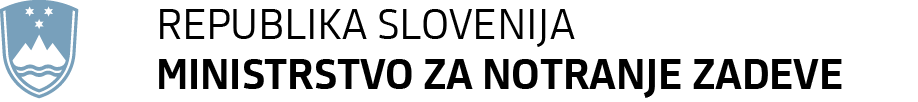 	F: 01 428 47 33 	E: gp.mnz@gov.si	www.mnz.gov.siInformacija o udeležbi ministra za notranje zadeve Republike Slovenije Aleša Hojsa na ministrskem srečanju Internetnega foruma EU, 8. december 2021Namen srečanjaMinister za notranje zadeve Aleš Hojs bo 8. decembra 2021 na povabilo evropske komisarke za notranje zadeve Ylve Johansson sodeloval na sedmem ministrskem srečanju Internetnega foruma EU, ki ga v sodelovanju z internetno industrijo organizira Evropska komisija. Minister Hojs bo poleg komisarke Johansson govornik v uvodnem delu tega dogodka. Visoki predstavniki institucij EU, nekateri ministri držav članic, visoki predstavniki internetne industrije in forumov ter drugi deležniki bodo razpravljali o strateških prednostnih nalogah na področju boja proti spolni zlorabi otrok in boja proti ekstremizmu in terorizmu na spletu. Program srečanjaMinistrsko srečanje Internetnega foruma EU bo potekalo 8. decembra  2021 od 14.30 do 18.00 v hibridni obliki. Dogodek bo potekal na sedežu Evropske komisije v stavbi Berlaymont in preko videokonferenčne povezave. Na letošnjem srečanju na visoki ravni bo razprava usmerjena v varovanje otrok, osredotočena  na njihovo zaščito pred novačenjem in radikalizacijo ter proti spolni zlorabi na spletu. Osrednje teme srečanja so: 1.) skupna odgovornost pri zagotavljanju varnosti na spletu; 2.) boj proti spolni zlorabi otrok na spletu (novi trendi, safety by design idr.); 3.) boj proti nasilnemu ekstremizmu in terorizmu na spletu (prihodnji izzivi).ObrazložitevInternetni forum EU združuje ministre za notranje zadeve EU, internetno industrijo in Europol ter druge deležnike, ki prostovoljno sodelujejo pri odpravi zlorabe interneta za širjenje vsebin spolne zlorabe otrok in ekstremistične ter teroristične propagande. Internetni forum EU se vse od ustanovitve decembra 2015 sestane vsako leto, da bi ocenil napredek pri odstranjevanju terorističnih vsebin s spleta in razpravljal o novih izzivih. Zadnja leta se Internetni forum EU posveča tudi preprečevanju in boju proti spolni zlorabi otrok na spletu.Sedmo ministrsko srečanje Internetnega foruma EU bo priložnost za oceno napredka v zadnjem letu in razpravo ter izmenjavo mnenj o prihodnjih prednostnih nalogah, povezanih s teroristično in ekstremistično propagando ter spolno zlorabo otrok na spletu.V času priprave Informacije podrobnejše informacije o vsebini razprave še niso znane.Delegacija Republike Slovenije:Aleš Hojs, minister, Suzana Ivanović, sekretarka, Kabinet ministra, vodja Službe za evropske zadeve in mednarodno sodelovanje p.p., Ministrstvo za notranje zadeve, Jože Senica, pomočnik generalnega direktorja policije, Policija,Mirjana Vertič Gotal, sekretarka, Služba za odnose z javnostmi, Ministrstvo za notranje zadeve.Številka: 500-608/2021/2 (102-23)Številka: 500-608/2021/2 (102-23)Ljubljana,  22. 11. 2021Ljubljana,  22. 11. 2021EVA (če se akt objavi v Uradnem listu RS)EVA (če se akt objavi v Uradnem listu RS)GENERALNI SEKRETARIAT VLADE REPUBLIKE SLOVENIJEGp.gs@gov.siGENERALNI SEKRETARIAT VLADE REPUBLIKE SLOVENIJEGp.gs@gov.siZADEVA: Informacija o udeležbi ministra za notranje zadeve Republike Slovenije Aleša Hojsa na ministrskem srečanju Internetnega foruma EU, 8. december 2021– predlog za obravnavoZADEVA: Informacija o udeležbi ministra za notranje zadeve Republike Slovenije Aleša Hojsa na ministrskem srečanju Internetnega foruma EU, 8. december 2021– predlog za obravnavoZADEVA: Informacija o udeležbi ministra za notranje zadeve Republike Slovenije Aleša Hojsa na ministrskem srečanju Internetnega foruma EU, 8. december 2021– predlog za obravnavoZADEVA: Informacija o udeležbi ministra za notranje zadeve Republike Slovenije Aleša Hojsa na ministrskem srečanju Internetnega foruma EU, 8. december 2021– predlog za obravnavoZADEVA: Informacija o udeležbi ministra za notranje zadeve Republike Slovenije Aleša Hojsa na ministrskem srečanju Internetnega foruma EU, 8. december 2021– predlog za obravnavo1. Predlog sklepov vlade:1. Predlog sklepov vlade:1. Predlog sklepov vlade:1. Predlog sklepov vlade:1. Predlog sklepov vlade:Na podlagi šestega odstavka 21. člena Zakona o Vladi Republike Slovenije (Uradni list RS, št. 24/05 – uradno prečiščeno besedilo, 109/08, 38/10 – ZUKN, 8/12, 21/13, 47/13 – ZDU-1G, 65/14 in 55/17) je Vlada republike Slovenije na … dne … pod točko … sprejela naslednjiS K L E P:Vlada Republike Slovenije je sprejela Informacijo o udeležbi ministra za notranje zadeve Republike Slovenije Aleša Hojsa na ministrskem srečanju Internetnega foruma EU, ki bo potekal 8. decembra 2021.mag. Janja Garvas Hočevarv. d. generalne sekretarkePriloga:InformacijaVročiti:Ministrstvu za notranje zadeveMinistrstvu za zunanje zadeveNa podlagi šestega odstavka 21. člena Zakona o Vladi Republike Slovenije (Uradni list RS, št. 24/05 – uradno prečiščeno besedilo, 109/08, 38/10 – ZUKN, 8/12, 21/13, 47/13 – ZDU-1G, 65/14 in 55/17) je Vlada republike Slovenije na … dne … pod točko … sprejela naslednjiS K L E P:Vlada Republike Slovenije je sprejela Informacijo o udeležbi ministra za notranje zadeve Republike Slovenije Aleša Hojsa na ministrskem srečanju Internetnega foruma EU, ki bo potekal 8. decembra 2021.mag. Janja Garvas Hočevarv. d. generalne sekretarkePriloga:InformacijaVročiti:Ministrstvu za notranje zadeveMinistrstvu za zunanje zadeveNa podlagi šestega odstavka 21. člena Zakona o Vladi Republike Slovenije (Uradni list RS, št. 24/05 – uradno prečiščeno besedilo, 109/08, 38/10 – ZUKN, 8/12, 21/13, 47/13 – ZDU-1G, 65/14 in 55/17) je Vlada republike Slovenije na … dne … pod točko … sprejela naslednjiS K L E P:Vlada Republike Slovenije je sprejela Informacijo o udeležbi ministra za notranje zadeve Republike Slovenije Aleša Hojsa na ministrskem srečanju Internetnega foruma EU, ki bo potekal 8. decembra 2021.mag. Janja Garvas Hočevarv. d. generalne sekretarkePriloga:InformacijaVročiti:Ministrstvu za notranje zadeveMinistrstvu za zunanje zadeveNa podlagi šestega odstavka 21. člena Zakona o Vladi Republike Slovenije (Uradni list RS, št. 24/05 – uradno prečiščeno besedilo, 109/08, 38/10 – ZUKN, 8/12, 21/13, 47/13 – ZDU-1G, 65/14 in 55/17) je Vlada republike Slovenije na … dne … pod točko … sprejela naslednjiS K L E P:Vlada Republike Slovenije je sprejela Informacijo o udeležbi ministra za notranje zadeve Republike Slovenije Aleša Hojsa na ministrskem srečanju Internetnega foruma EU, ki bo potekal 8. decembra 2021.mag. Janja Garvas Hočevarv. d. generalne sekretarkePriloga:InformacijaVročiti:Ministrstvu za notranje zadeveMinistrstvu za zunanje zadeveNa podlagi šestega odstavka 21. člena Zakona o Vladi Republike Slovenije (Uradni list RS, št. 24/05 – uradno prečiščeno besedilo, 109/08, 38/10 – ZUKN, 8/12, 21/13, 47/13 – ZDU-1G, 65/14 in 55/17) je Vlada republike Slovenije na … dne … pod točko … sprejela naslednjiS K L E P:Vlada Republike Slovenije je sprejela Informacijo o udeležbi ministra za notranje zadeve Republike Slovenije Aleša Hojsa na ministrskem srečanju Internetnega foruma EU, ki bo potekal 8. decembra 2021.mag. Janja Garvas Hočevarv. d. generalne sekretarkePriloga:InformacijaVročiti:Ministrstvu za notranje zadeveMinistrstvu za zunanje zadeve2. Predlog za obravnavo predloga zakona po nujnem ali skrajšanem postopku v državnem zboru z obrazložitvijo razlogov:2. Predlog za obravnavo predloga zakona po nujnem ali skrajšanem postopku v državnem zboru z obrazložitvijo razlogov:2. Predlog za obravnavo predloga zakona po nujnem ali skrajšanem postopku v državnem zboru z obrazložitvijo razlogov:2. Predlog za obravnavo predloga zakona po nujnem ali skrajšanem postopku v državnem zboru z obrazložitvijo razlogov:2. Predlog za obravnavo predloga zakona po nujnem ali skrajšanem postopku v državnem zboru z obrazložitvijo razlogov://///3.a Osebe, odgovorne za strokovno pripravo in usklajenost gradiva:3.a Osebe, odgovorne za strokovno pripravo in usklajenost gradiva:3.a Osebe, odgovorne za strokovno pripravo in usklajenost gradiva:3.a Osebe, odgovorne za strokovno pripravo in usklajenost gradiva:3.a Osebe, odgovorne za strokovno pripravo in usklajenost gradiva:Suzana Ivanović, Kabinet ministra, po pooblastilu vodja Službe za evropske zadeve in mednarodno sodelovanje, Ministrstvo za notranje zadeveSuzana Ivanović, Kabinet ministra, po pooblastilu vodja Službe za evropske zadeve in mednarodno sodelovanje, Ministrstvo za notranje zadeveSuzana Ivanović, Kabinet ministra, po pooblastilu vodja Službe za evropske zadeve in mednarodno sodelovanje, Ministrstvo za notranje zadeveSuzana Ivanović, Kabinet ministra, po pooblastilu vodja Službe za evropske zadeve in mednarodno sodelovanje, Ministrstvo za notranje zadeveSuzana Ivanović, Kabinet ministra, po pooblastilu vodja Službe za evropske zadeve in mednarodno sodelovanje, Ministrstvo za notranje zadeve3.b Zunanji strokovnjaki, ki so sodelovali pri pripravi dela ali celotnega gradiva:3.b Zunanji strokovnjaki, ki so sodelovali pri pripravi dela ali celotnega gradiva:3.b Zunanji strokovnjaki, ki so sodelovali pri pripravi dela ali celotnega gradiva:3.b Zunanji strokovnjaki, ki so sodelovali pri pripravi dela ali celotnega gradiva:3.b Zunanji strokovnjaki, ki so sodelovali pri pripravi dela ali celotnega gradiva://///4. Predstavniki vlade, ki bodo sodelovali pri delu državnega zbora:4. Predstavniki vlade, ki bodo sodelovali pri delu državnega zbora:4. Predstavniki vlade, ki bodo sodelovali pri delu državnega zbora:4. Predstavniki vlade, ki bodo sodelovali pri delu državnega zbora:4. Predstavniki vlade, ki bodo sodelovali pri delu državnega zbora://///5. Kratek povzetek gradiva:5. Kratek povzetek gradiva:5. Kratek povzetek gradiva:5. Kratek povzetek gradiva:5. Kratek povzetek gradiva:Minister za notranje zadeve Aleš Hojs bo 8. decembra 2021 na povabilo evropske komisarke za notranje zadeve Ylve Johansson sodeloval na ministrskem srečanju Internetnega foruma EU, ki ga v sodelovanju z internetno industrijo organizira Evropska komisija. Minister Hojs bo poleg komisarke Johansson govornik v uvodnem delu tega dogodka. Na srečanju na visoki ravni bodo predstavniki institucij EU, nekateri ministri držav članic, visoki predstavniki internetne industrije in forumov ter drugi deležniki razpravljali o strateških prednostnih nalogah na področju boja proti spolni zlorabi otrok in boja proti ekstremizmu in terorizmu na spletu.Minister za notranje zadeve Aleš Hojs bo 8. decembra 2021 na povabilo evropske komisarke za notranje zadeve Ylve Johansson sodeloval na ministrskem srečanju Internetnega foruma EU, ki ga v sodelovanju z internetno industrijo organizira Evropska komisija. Minister Hojs bo poleg komisarke Johansson govornik v uvodnem delu tega dogodka. Na srečanju na visoki ravni bodo predstavniki institucij EU, nekateri ministri držav članic, visoki predstavniki internetne industrije in forumov ter drugi deležniki razpravljali o strateških prednostnih nalogah na področju boja proti spolni zlorabi otrok in boja proti ekstremizmu in terorizmu na spletu.Minister za notranje zadeve Aleš Hojs bo 8. decembra 2021 na povabilo evropske komisarke za notranje zadeve Ylve Johansson sodeloval na ministrskem srečanju Internetnega foruma EU, ki ga v sodelovanju z internetno industrijo organizira Evropska komisija. Minister Hojs bo poleg komisarke Johansson govornik v uvodnem delu tega dogodka. Na srečanju na visoki ravni bodo predstavniki institucij EU, nekateri ministri držav članic, visoki predstavniki internetne industrije in forumov ter drugi deležniki razpravljali o strateških prednostnih nalogah na področju boja proti spolni zlorabi otrok in boja proti ekstremizmu in terorizmu na spletu.Minister za notranje zadeve Aleš Hojs bo 8. decembra 2021 na povabilo evropske komisarke za notranje zadeve Ylve Johansson sodeloval na ministrskem srečanju Internetnega foruma EU, ki ga v sodelovanju z internetno industrijo organizira Evropska komisija. Minister Hojs bo poleg komisarke Johansson govornik v uvodnem delu tega dogodka. Na srečanju na visoki ravni bodo predstavniki institucij EU, nekateri ministri držav članic, visoki predstavniki internetne industrije in forumov ter drugi deležniki razpravljali o strateških prednostnih nalogah na področju boja proti spolni zlorabi otrok in boja proti ekstremizmu in terorizmu na spletu.Minister za notranje zadeve Aleš Hojs bo 8. decembra 2021 na povabilo evropske komisarke za notranje zadeve Ylve Johansson sodeloval na ministrskem srečanju Internetnega foruma EU, ki ga v sodelovanju z internetno industrijo organizira Evropska komisija. Minister Hojs bo poleg komisarke Johansson govornik v uvodnem delu tega dogodka. Na srečanju na visoki ravni bodo predstavniki institucij EU, nekateri ministri držav članic, visoki predstavniki internetne industrije in forumov ter drugi deležniki razpravljali o strateških prednostnih nalogah na področju boja proti spolni zlorabi otrok in boja proti ekstremizmu in terorizmu na spletu.6. Presoja posledic za:6. Presoja posledic za:6. Presoja posledic za:6. Presoja posledic za:6. Presoja posledic za:a)javnofinančna sredstva nad 40.000 EUR v tekočem in naslednjih treh letihjavnofinančna sredstva nad 40.000 EUR v tekočem in naslednjih treh letihjavnofinančna sredstva nad 40.000 EUR v tekočem in naslednjih treh letihNEb)usklajenost slovenskega pravnega reda s pravnim redom Evropske unijeusklajenost slovenskega pravnega reda s pravnim redom Evropske unijeusklajenost slovenskega pravnega reda s pravnim redom Evropske unijeNEc)administrativne poslediceadministrativne poslediceadministrativne poslediceNEč)gospodarstvo, zlasti mala in srednja podjetja ter konkurenčnost podjetijgospodarstvo, zlasti mala in srednja podjetja ter konkurenčnost podjetijgospodarstvo, zlasti mala in srednja podjetja ter konkurenčnost podjetijNEd)okolje, vključno s prostorskimi in varstvenimi vidikiokolje, vključno s prostorskimi in varstvenimi vidikiokolje, vključno s prostorskimi in varstvenimi vidikiNEe)socialno področjesocialno področjesocialno področjeNEf)dokumente razvojnega načrtovanja:nacionalne dokumente razvojnega načrtovanjarazvojne politike na ravni programov po strukturi razvojne klasifikacije programskega proračunarazvojne dokumente Evropske unije in mednarodnih organizacijdokumente razvojnega načrtovanja:nacionalne dokumente razvojnega načrtovanjarazvojne politike na ravni programov po strukturi razvojne klasifikacije programskega proračunarazvojne dokumente Evropske unije in mednarodnih organizacijdokumente razvojnega načrtovanja:nacionalne dokumente razvojnega načrtovanjarazvojne politike na ravni programov po strukturi razvojne klasifikacije programskega proračunarazvojne dokumente Evropske unije in mednarodnih organizacijNE7.a Predstavitev ocene finančnih posledic nad 40.000 EUR: /(Samo če izberete DA pod točko 6.a.)/7.a Predstavitev ocene finančnih posledic nad 40.000 EUR: /(Samo če izberete DA pod točko 6.a.)/7.a Predstavitev ocene finančnih posledic nad 40.000 EUR: /(Samo če izberete DA pod točko 6.a.)/7.a Predstavitev ocene finančnih posledic nad 40.000 EUR: /(Samo če izberete DA pod točko 6.a.)/7.a Predstavitev ocene finančnih posledic nad 40.000 EUR: /(Samo če izberete DA pod točko 6.a.)/7.b Predstavitev ocene finančnih posledic pod 40.000 EUR: (Samo če izberete NE pod točko 6.a.)Potrebna finančna sredstva za stroške obiska so zagotovljena v okviru materialnih stroškov Ministrstva za notranje zadeve.7.b Predstavitev ocene finančnih posledic pod 40.000 EUR: (Samo če izberete NE pod točko 6.a.)Potrebna finančna sredstva za stroške obiska so zagotovljena v okviru materialnih stroškov Ministrstva za notranje zadeve.7.b Predstavitev ocene finančnih posledic pod 40.000 EUR: (Samo če izberete NE pod točko 6.a.)Potrebna finančna sredstva za stroške obiska so zagotovljena v okviru materialnih stroškov Ministrstva za notranje zadeve.7.b Predstavitev ocene finančnih posledic pod 40.000 EUR: (Samo če izberete NE pod točko 6.a.)Potrebna finančna sredstva za stroške obiska so zagotovljena v okviru materialnih stroškov Ministrstva za notranje zadeve.7.b Predstavitev ocene finančnih posledic pod 40.000 EUR: (Samo če izberete NE pod točko 6.a.)Potrebna finančna sredstva za stroške obiska so zagotovljena v okviru materialnih stroškov Ministrstva za notranje zadeve.8. Predstavitev sodelovanja z združenji občin:8. Predstavitev sodelovanja z združenji občin:8. Predstavitev sodelovanja z združenji občin:8. Predstavitev sodelovanja z združenji občin:8. Predstavitev sodelovanja z združenji občin:Vsebina predloženega gradiva (predpisa) vpliva na:pristojnosti občin,delovanje občin,financiranje občin.Vsebina predloženega gradiva (predpisa) vpliva na:pristojnosti občin,delovanje občin,financiranje občin.Vsebina predloženega gradiva (predpisa) vpliva na:pristojnosti občin,delovanje občin,financiranje občin.NENEGradivo ne vpliva na pristojnosti, delovanje ali financiranje občin, zato usklajevanje z občinami ni potrebno.Gradivo ne vpliva na pristojnosti, delovanje ali financiranje občin, zato usklajevanje z občinami ni potrebno.Gradivo ne vpliva na pristojnosti, delovanje ali financiranje občin, zato usklajevanje z občinami ni potrebno.Gradivo ne vpliva na pristojnosti, delovanje ali financiranje občin, zato usklajevanje z občinami ni potrebno.Gradivo ne vpliva na pristojnosti, delovanje ali financiranje občin, zato usklajevanje z občinami ni potrebno.9. Predstavitev sodelovanja javnosti:9. Predstavitev sodelovanja javnosti:9. Predstavitev sodelovanja javnosti:9. Predstavitev sodelovanja javnosti:9. Predstavitev sodelovanja javnosti:Gradivo je bilo predhodno objavljeno na spletni strani predlagatelja:Gradivo je bilo predhodno objavljeno na spletni strani predlagatelja:Gradivo je bilo predhodno objavljeno na spletni strani predlagatelja:NENESodelovanje javnosti pri pripravi gradiva ni potrebno.Sodelovanje javnosti pri pripravi gradiva ni potrebno.Sodelovanje javnosti pri pripravi gradiva ni potrebno.Sodelovanje javnosti pri pripravi gradiva ni potrebno.Sodelovanje javnosti pri pripravi gradiva ni potrebno.10. Pri pripravi gradiva so bile upoštevane zahteve iz Resolucije o normativni dejavnosti:10. Pri pripravi gradiva so bile upoštevane zahteve iz Resolucije o normativni dejavnosti:10. Pri pripravi gradiva so bile upoštevane zahteve iz Resolucije o normativni dejavnosti:NENE11. Gradivo je uvrščeno v delovni program vlade:11. Gradivo je uvrščeno v delovni program vlade:11. Gradivo je uvrščeno v delovni program vlade:NENE                        Aleš Hojs                         minister                        Aleš Hojs                         minister                        Aleš Hojs                         minister                        Aleš Hojs                         minister                        Aleš Hojs                         minister